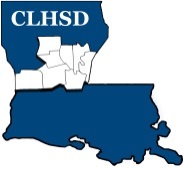 Central Louisiana Human Services DistrictBoard Meeting Agenda September 2, 2021Call to Order/QuorumPrayer/PledgeRead and Approve September 2021 Meeting Agenda (Vote)  Solicit Public Comment RequestsApproval of Minutes (Vote)  August 2021 Board Meeting Minutes District ReportsFinancial Report-(Vote)  H1ED Monthly Report H2Policy Reviews – No Policy Reviews for SeptemberBoard Business  Legislative Audit Findings – No audit performed for 2021Report by Disability Correlated to Strategic Planning  – Rebecca CraigFinancial Planning and Budgeting - CFOBoard Development/Training TopicFiscal Management/Budget Development – CFO  Questions/Comments as SolicitedNext Month –OctoberExecutive Limits – Rebecca CraigII.C. Treatment of Staff ED Linkage  - BoardIV A. Global Linkage IV B. Unity of Control IV C. Accountability of the ED  IV D.  Delegation to the ED  Training Topic – Behavioral Health Presentation AnnouncementsNext meeting – October 7thAdjourn (Vote)